ИВАНОВСКАЯ ОБЛАСТЬ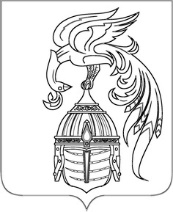 АДМИНИСТРАЦИЯ ЮЖСКОГО МУНИЦИПАЛЬНОГО РАЙОНАПОСТАНОВЛЕНИЕот __________________ №________-пг. ЮжаОб утверждении норматива стоимости одного квадратного метра общей площади жилого помещения и средней рыночной стоимости одного квадратного метра общей площади жилого помещения по Южскому муниципальному району Руководствуясь постановлением Правительства Ивановской области от 20.05.2022г. № 247-п «Об утверждении Порядка установления органами местного самоуправления городских округов и муниципальных районов Ивановской области показателя средней рыночной стоимости 1 квадратного метра общей площади жилого помещения по соответствующему городскому округу, муниципальному району Ивановской области», постановлений Администрации Южского муниципального района от 16.11.2016 г. № 748-п «Об утверждении муниципальной программы «Развитие инфраструктуры и улучшение жилищных условий граждан Южского муниципального района от 24.11.2016 г. № 785-п «Об утверждении муниципальной программы «Поддержка граждан (семей) в приобретении жилья в Южском городском поселении», от 24.11.2016 г. № 786-п «Об утверждении муниципальной программы «Поддержка граждан (семей) в приобретении жилья в Южском муниципальном районе», в соответствии с постановлением Администрации Южского муниципального района от 15.06.2022 г. № 632-п «Об утверждении методики определения норматива стоимости одного квадратного метра общей площади жилого помещения по Южскому муниципальному району», Администрация Южского муниципального района п о с т а н о в л я е т:1.Утвердить норматив стоимости одного квадратного метра общей площади жилого помещения по Южскому муниципальному району на 2 квартал 2023 года в размере 31561,67 (тридцать одна тысяча пятьсот шестьдесят один рубль 67 копеек). 2.Утвердить показатель средней рыночной стоимости одного квадратного метра общей площади жилого помещения по Южскому муниципальному району на 2 квартал 2023 года в размере 31561,67 (тридцать одна тысяча пятьсот шестьдесят один рубль 67 копеек)3.Настоящее постановление вступает в силу с 01.04.2023 года.4.Опубликовать настоящее постановление в официальном издании «Правовой Вестник Южского муниципального района» и разместить на официальном сайте Южского муниципального района в информационно-телекоммуникационной сети «Интернет».Глава Южского муниципального района                                  В.И. Оврашко